MANCHESTER BRIDGE CLUB81 Wellington Road, Fallowfield M14 6BN OLLIE’S NEXT SEMINAR WORKSHOP 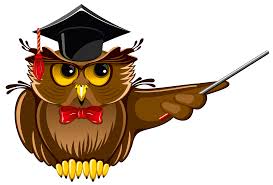 SUNDAY 14th APRIL2.30pm to 5pm"ESTABLISHING A FORCING AUCTIONAND EXPLORING THE BEST FINAL CONTRACT….... including Reverses, Responders Reverses & 4th Suit Forcing”The seminar starts with a comprehensive topic discussion followed by specific practice hands which include notes on the correct bidding, lead and play.The cost of these seminars is £10.00 for members, £12 for visitors & £5 for students.  This includes light refreshments during the brief break.Everyone is welcome to attend and you don't need a partner.   